МИНИСТЕРСТВО НАУКИ И ВЫСШЕГО ОБРАЗОВАНИЯ РОССИЙСКОЙ ФЕДЕРАЦИИФедеральное государственное бюджетное образовательное учреждениевысшего образования«КУБАНСКИЙ ГОСУДАРСТВЕННЫЙ УНИВЕРСИТЕТ»(ФГБОУ ВО «КубГУ»)Экономический факультетКафедра экономики и управления инновационными системамиКУРСОВАЯ РАБОТАРОЛЬ ИННОВАЦИОННОЙ ДЕЯТЕЛЬНОСТИ В МАКСИМИЗАЦИИ ПРИБЫЛИРаботу выполнил ___________________________________ И. В. Гензе                                                                                    (подпись)           Направление подготовки                     27.03.05 Инноватика	Направленность (профиль) Управление инновационными проектами и      трансфер технологийНаучный руководитель канд. экон. наук, доц.                                                                      Н.Н. Аведисян                                                                       (подпись)              Нормоконтролерканд. экон. наук, доц.                                                                      Н.Н. Аведисян                                                                       (подпись)                   Краснодар 2023СОДЕРЖАНИЕВВЕДЕНИЕВ современной рыночной экономике все предприятия стремятся максимизировать свою прибыль. Классическим способом максимизации прибыли является снижение издержек предприятий и повышение спроса на производимую продукцию. Инновации очень важны для будущего развития предприятий, поскольку они вносят существенные изменения в производство, маркетинг и управление предприятиями. Предприятия используют как новые технологии, так и новые методы работы для получения большей прибыли, находя наилучшие способы конкурировать в текущей рыночной среде.Цель курсовой работы – разработка рекомендации для максимизации прибыли через инновационную деятельность.Для достижения назначенной цели необходимо решить ряд задач: изучить понятие инновационной деятельности;изучить классификацию инноваций;изучить роль инновационной деятельности в развитии бизнеса;проанализировать инновационную деятельность в России;сделать сравнительный анализ влияния инноваций в развитых и развивающихся странах;проанализировать влияние инновационной деятельности на показатели прибыли компаний;выделить рекомендации для максимизации прибыли через инновационную деятельность.Объектом работы является инновационная деятельность как способ максимизации прибыли.Предметом работы является роль инновационной деятельности в максимизации прибыли.В качестве методов научного исследования использовались анализ, синтез, сравнение, методы логической абстракции, аналогия, моделирование, графическая интерпретация результатов и последующие элементы прогнозирования. Структура работы состоит из 3 разделов: введение, заключение, список использованных источников.1 Теоретические основы инновационной деятельности и ее роль в максимизации прибыли Определение инновационной деятельности и ее классификацияВ переводе с английского языка слово "innovation" означает новшество, нововведение, новую идею, метод или продукт. Этот термин происходит от латинского слова "innovatio", что переводится как обновление или перемена [7, c. 8].В 1912 году Йозеф Шумпетер представил первое всестороннее определение инноваций в своей работе "Теория экономического развития". Он выделил пять особенностей инноваций:Применение новых технических процессов, техники или рыночного обеспечения производства;Создание нового продукта или улучшение качества существующего продукта;Использование новых видов сырья или полуфабрикатов;Изменения в организации производства и его материально-техническом обеспечении;Выход на новый рынок сбыта.Это исследование стало отправной точкой для классической теории инноваций. В России одним из первых исследователей, изучавших сущность инноваций, был Н.Д. Кондратьев. Он представил теорию больших циклов продолжительностью около 50 лет и ввел понятие длинной волны, которое объясняет влияние радикальных инноваций на промышленное развитие. Кондратьев связывал переход к новому циклу с расширением запаса капитальных благ, что создавало условия для массового внедрения накопленных изобретений. Примерами таких инноваций были паровые машины, строительство железных дорог, электроэнергетика и автомобилестроение [5, c. 10].В современной экономической литературе, как отечественной, так и зарубежной, понятие "инновация" становится предметом научных дискуссий, что свидетельствует об отсутствии единой терминологии. Существуют два подхода к определению понятия "инновация":Процессный подход, рассматривающий инновацию как процесс;Объектный подход, в котором инновация рассматривается как конечный результат [2].В то время как определение понятия "инновация" вызывает интерес и дискуссии среди исследователей, определение "инновационная деятельность" не всегда получает должное внимание. Некоторые авторы, изучающие терминологию в области инноваций, даже не предлагают самостоятельного определения понятия "инновационная деятельность". Если такое определение все же приводится, то оно обычно формулируется следующим образом: "инновация является результатом инновационной деятельности" или "инновационная деятельность включает работы по созданию и распространению инноваций".Определение сущности инновационной деятельности имеет важное значение. Инновационная деятельность – это процесс разработки новых идей, методов, изобретений и технологий с высокой степенью конкурентоспособности, их последующей коммерциализации и удовлетворения новых общественных потребностей, а также достижения принципиально нового уровня социально-экономического эффекта [20, c. 51].Важно отметить, что любая инновация будет оценена и востребована потребителем только при успешной коммерциализации на рынке. Для этого инновация должна обладать высокой конкурентоспособностью по сравнению с существующими аналогами, то есть предлагать более эффективное удовлетворение общественных потребностей и обеспечивать принципиально новый уровень социально-экономического эффекта. Исходя из этого, можно сформулировать понятия "инновационная деятельность" и "инновация". Инновационная деятельность – это процесс создания, разработки и коммерциализации принципиально новых идей, методов, изобретений и технологий, обладающих высокой конкурентоспособностью и способных удовлетворять новые общественные потребности, при этом достигая принципиально нового уровня социально-экономического эффекта, а инновация – это новый продукт (или услуга), возникший в результате инновационной деятельности [3, c. 14].Классификация инновационной деятельности представлена на рисунке 1.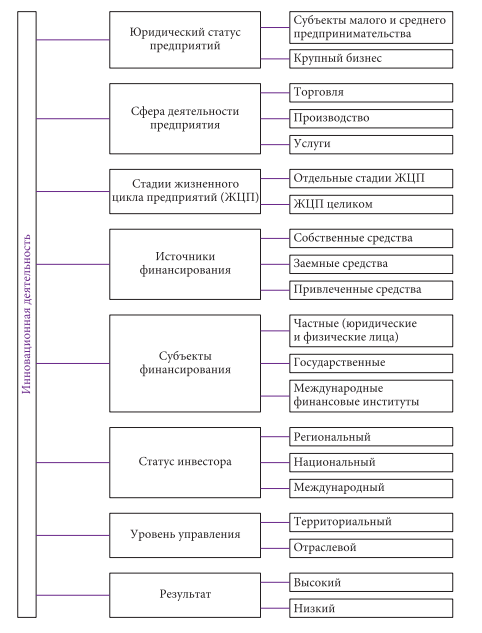 Рисунок 1 – Классификация инновационной деятельность [5, c. 16].Классификация инноваций представлена на рисунке 2.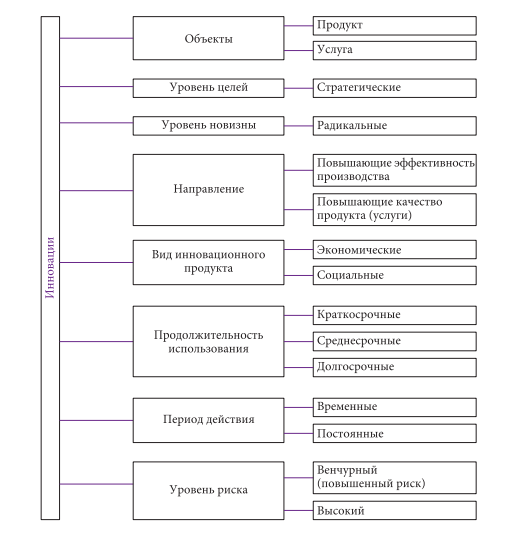 Рисунок 2 – Классификация инноваций [5, c. 18].
 Роль инновационной деятельности в экономике: отраслевые особенности и экономический эффектИнновации оказывают значительное влияние на экономику, раскрывая широкий спектр применения. Они приводят к улучшению качества продукции и способствуют появлению совершенно новых или усовершенствованных продуктов, которые наиболее полно удовлетворяют потребности людей. Это позволяет удовлетворить растущие потребности человечества и повысить уровень комфорта [16, c. 34].Так же инновации стимулируют экономический рост. Они способствуют появлению новых отраслей экономики и формированию единого рынка. Сегодня люди могут приобретать товары и услуги из любой точки мира через интернет-магазины, что открывает огромные возможности для международной торговли и немало важным фактором является то, что инновации способствуют повышению уровня квалификации специалистов, но создание инноваций всегда сопряжено с высокими рисками и неопределенностью. Инновация представляет собой новшество, которого ранее не существовало и предсказать, как рынок примет новшество, какой будет его успех и какое будет его влияние, является сложной задачей. Кроме того, разработка инновационных продуктов обычно требует значительных инвестиций. Все это делает необходимым оценку ожидаемого эффекта от выпуска и внедрения инноваций [14].Экономическая роль инноваций представляет собой разницу между полученными результатами и затратами, необходимыми для их достижения. В контексте инновационной деятельности, экономический эффект имеет множество аспектов. Его величина определяется путем сравнения полученных выгод и понесенных затрат [12, c. 56].Роль инноваций можно измерять в различных аспектах и смыслах. В технологическом смысле, эффективность инноваций связана с повышением производительности труда. В продуктовом смысле, эффективность инноваций определяется расширением товарного ассортимента и улучшением его качества. В функциональном плане, эффект инноваций проявляется в повышении эффективности управления организацией и ее структурами. В социальном аспекте, эффективность инноваций измеряется по улучшению качества жизни людей.Оценка экономической роли инноваций часто основывается на сравнении объема ресурсов, затраченных на их разработку, и полученных результатов. Однако в области инновационной деятельности, целью разработки инноваций может быть не только извлечение прибыли, но и повышение безопасности, улучшение условий труда, экологии и других аналогичных результатов.Виды экономических эффектов инноваций могут быть классифицированы в зависимости от поставленных задач, полученных результатов и затрат. Определение экономической роли основывается на показателях, которые позволяют измерить все виды затрат и результатов, связанных с внедрением инноваций. Примерами экономического эффекта могут быть снижение затрат, увеличение объемов производства и улучшение качества продукции.Оценка финансовой роли инноваций основывается на расчете финансовых показателей, отражающих коммерческую эффективность внедрения инновационных продуктов. Ресурсная роль инноваций отражает их влияние на производство и потребление ресурсов. Социальная роль инноваций оценивается по социальным результатам, учитывающим удовлетворение человеческих и общественных потребностей. Экологическая роль инноваций связан с их воздействием на окружающую природную среду, такие как уровень электромагнитного излучения или уровень шума [19, c. 42].Исходя из этого можно сделать вывод, что инновации имеют разнообразные экономические эффекты, которые измеряются и оцениваются в разных аспектах и смыслах. Они могут приводить к повышению производительности, расширению товарного ассортимента, улучшению управления, удовлетворению потребностей людей, а также иметь влияние на финансовые, ресурсные, социальные и экологические аспекты.Отраслевые особенности инновационной деятельности изменяются в зависимости от конкретного сектора отрасли. Рассмотрим отраслевые особенности инновационной деятельности в таблице 1 на примере трех сфер:
Информационных технологий (IT), фармацевтической отрасли и автомобильной промышленности.
Таблица 1 – Отраслевые особенности инновационной деятельности 
(Информационные технологии (IT), фармацевтическая отрасль и 
автомобильная промышленность)Инновационная деятельность в различных сферах имеет уникальные характеристики, которые влияют на разработку, внедрение и коммерциализацию новых идей и продуктов. Каждая сфера имеет особенные характеристики, которые требуют особого подхода и адаптации к инновационному процессу, поэтому важно учитывать эти отраслевые особенности для успешного осуществления инновационной деятельности и достижения поставленных целей. Понимание и учет этих особенностей позволяет предвидеть потенциальные барьеры, эффективно управлять инновационным процессом, создавая конкурентные преимущества на рынке.1.3 Примеры успешных и неуспешных инновационных проектов в различных отрасляхКаждый инновационный проект неразрывно связан с риском, и не все проекты достигают желаемого успеха. Риск в инновационной деятельности связан с возможностью неблагоприятных последствий при внедрении нововведений. Управление рисками имеет важное значение для достижения целей и задач в инновационной сфере.Цель управления рисками в инновационной деятельности заключается в применении практических мер, которые способствуют снижению неопределенности результатов инновации, повышению полезности внедрения нововведений и снижению стоимости достижения инновационных целей.
Цикл управления рисками в инновационной деятельности включает несколько этапов, которые помогают эффективно управлять рисками и достигать поставленных целей. Опишем эти этапы и цели управления рисками в инновационной сфере [8, c. 21].Идентификация и классификация рисков:На этом этапе происходит выявление и описание потенциальных рисков, которые могут возникнуть в процессе инновационной деятельности. Риски классифицируются по различным категориям, что помогает лучше понять их характер и возможные последствия.Анализ и количественная оценка рисков:На данном этапе проводится анализ выявленных рисков с целью определить их вероятность возникновения и возможные последствия для инновационной деятельности. Количественная оценка рисков помогает более точно определить их масштаб и влияние на проект.Разработка стратегии управления рисками:На основе анализа рисков разрабатывается стратегия, которая позволяет эффективно управлять ими. Это включает определение мер по снижению рисков, принятие решений о том, каким образом лучше всего справиться с рисками, и разработку планов действий.Мониторинг инновационного процесса и принятие тактических решений по управлению рисками:На последнем этапе осуществляется постоянный мониторинг инновационного процесса и выявление новых рисков. В случае необходимости принимаются тактические решения, направленные на управление рисками и минимизацию их воздействия на проект [17, c. 67].Основные цели управления рисками в инновационной деятельности включают:– прогнозирование негативных факторов, влияющих на динамику инновационного процесса;– оценка влияния негативных факторов на инновационную деятельность и результаты внедрения нововведений;– разработка методов снижения рисков инновационных проектов;– создание системы управления рисками в инновационной деятельности [9, c. 13].При оценке рисков применяются как качественные, так и количественные методы. Качественная оценка рисков основана на экспертных оценках и определении степени их важности. Количественная оценка рисков включает использование математической статистики и теории вероятностей для определения вероятности и возможных результатов инновационной деятельности [13, c. 17].Риск в инновационной сфере характеризуется степенью и ценой. Степень риска определяет вероятность неблагоприятных событий и их влияние на инновационный процесс. Цена риска связана с оценкой экономического результата и потенциальных потерь, которые связаны с принятием риска.Также выделяются зоны риска, которые качественно характеризуют степень риска в зависимости от его вероятности возникновения. Это включает зону допустимого риска, умеренного риска, высокого риска и недопустимого риска, каждая из которых имеет свои особенности и требует соответствующих мер по управлению рисками [13].Теперь рассмотрим успешные и неуспешные инновационные проекты в отраслях информационных технологий, медицины, автомобильной 
промышленности и энергетики:Информационные технологии:– Успешный проект: Airbnb. Он представляет собой платформу для аренды жилья, которая стала пионером в области "общего пользования". Они успешно изменяют способ, которым люди ищут и бронируют жилье во многих странах.– Неуспешный проект: Juicero. Компания создала устройство для приготовления свежевыжатых соков, но они столкнулись с критикой, когда стало известно, что пакеты с соком можно было легко открыть вручную, обойдя необходимость использования самого устройства.Медицина:– Успешный проект: CRISPR-Cas9 - инновационная технология геномного редактирования, которая обладает потенциалом изменить ландшафт медицины. Она позволяет исследователям изменять гены и может использоваться для лечения наследственных заболеваний.– Неуспешный проект: Theranos. Компания заявляла, что разработала технологию, которая позволяет проводить десятки анализов с использованием всего нескольких капель крови. Однако их технология оказалась неэффективной, и компания столкнулась с юридическими проблемами.Автомобильная промышленность:– Успешный проект: Tesla. Компания внесла революцию в автомобильную промышленность, создав электрические автомобили, которые стали популярными благодаря своей производительности и инновационным функциям, таким как автопилот и другие.– Неуспешный проект: Aptera Motors. Компания разрабатывала электрические автомобили с солнечными панелями, которые должны были питать батареи автомобиля. Однако компания столкнулась с финансовыми трудностями и не смогла достичь коммерческого успеха.Энергетика:– Успешный проект: SolarCity является одной из ведущих компаний в области солнечной энергии. Они разработали инновационные солнечные панели и предлагают услуги установки и обслуживания систем солнечной энергии.– Неуспешный проект: Solyndra была компанией, специализирующейся на производстве солнечных панелей. Они получили значительное государственное финансирование, но не смогли конкурировать с другими компаниями на рынке солнечной энергии и объявили о банкротстве.Из представленных примеров видно, что успешные инновационные проекты отличаются тем, что они удовлетворяют потребности рынка, предоставляют ценность для пользователей и обладают конкурентными преимуществами, но в тоже время неуспешные проекты часто связаны с проблемами в технологии, финансовыми трудностями и отсутствием конкурентоспособности. Успешная инновационная деятельность требует глубокого анализа рынка, качественных исследований и проверки концепций бизнес-моделей.
2 Аналитический обзор инновационной деятельности для максимизации прибыли2.1 Анализ инновационной деятельности в России: статистические данные, главные тенденции и проблемыОсновная цель инновационной деятельности предприятий и организаций заключается в создании новых продуктов, технологий, материалов, организационных и управленческих методов и других инноваций, соответствующих потребностям предприятия. Важно отметить, что цель предприятия в целом не всегда совпадает с целью инновационной деятельности. Тем не менее, инновации играют решающую роль в достижении максимальной прибыли предприятия.Это противоречие объясняется тем, что предприятие, как открытая система, стремится получить прибыль, приспосабливая свою продукцию и услуги к требованиям внешней среды, включая потребителей и государство. В данном случае инновации, как результат инновационной деятельности, должны одновременно удовлетворять потребности потребителей и приносить экономический эффект в виде прибыли для предприятий, занимающихся их разработкой и внедрением [10].Первое направление инновационной деятельности заключается в расширении ассортимента продукции или услуг. Для уже существующего предприятия расширение ассортимента возможно путем выпуска новой продукции, которая ранее не производилась на данном предприятии, или путем усовершенствования уже выпускаемой продукции или предоставляемой услуги. Известно, что оба направления, связанные с расширением ассортимента, прямо связаны с инновационной деятельностью. Разработка, освоение и улучшение уже выпускаемой продукции являются ключевыми этапами инновационной деятельности.Второе направление заключается в максимизации цены продукции или услуги. Возможность увеличения цены зависит от спроса и предложения на рынке продукции предприятия или организации. Особое значение имеет конкурентная ситуация на рынке. Если предприятие занимает монопольное положение, то оно имеет возможность установить высокую цену продукции или услуги и получить соответствующую прибыль. Инновационная деятельность и получаемые инновации могут стать инструментом, позволяющим предприятию занять монопольное положение на рынке и необоснованно повысить цены на свою продукцию [3, c. 61].Степень возможного увеличения прибыли зависит от типа инновации. Радикальные инновации, уникальные в своем роде, обладают большим экономическим потенциалом, чем модифицирующие инновации, которые лишь незначительно улучшают уже существующую продукцию. Таким образом, инновационная деятельность предприятий может позволить им занять монопольное положение на рынке, что влечет за собой возможность повышения цен и, следовательно, прибыли. В случае конкурентной борьбы возможность повышения цены продукции или услуги напрямую связана с инновационной деятельностью. Важно отметить, что увеличение цены, вызванное инфляцией или колебаниями валютного курса, приводит к номинальному, а не реальному увеличению прибыли предприятия [21, c. 59].Таким образом, возможность увеличения прибыли предприятия напрямую зависит от инновационной деятельности. Инновации позволяют предприятиям расширять ассортимент продукции или услуги и определять цены на рынке, влияя на спрос и предложение. Они также могут помочь предприятию занять монопольное положение на рынке и повысить цены на свою продукцию. Россия стремится активно развивать свою инновационную сферу и стимулировать инновационную деятельность в стране. В последние годы были предприняты шаги для создания благоприятной инновационной экосистемы, поддержки стартапов, развития технопарков и инновационных центров.Одной из ключевых стратегий в области инноваций в России является "Стратегия научно-технологического развития Российской Федерации". Она устанавливает приоритеты и направления развития инноваций, включая информационные технологии, фармацевтику, биотехнологии, нанотехнологии, энергетику и другие отрасли.Рассмотрим некоторые тенденции инновационного развития в России.
Институт статистических исследований и экономики знаний НИУ ВШЭ анализирует позиции России в новом Глобальном инновационном индексе (Global Innovation Index). Среди 132 стран, ранжированных в ГИИ-2022 по уровню инновационного развития, Россия занимает 47-е место, демонстрируя укрепление позиций по показателям результативности. В ГИИ-2022 Россия заняла 47-е место, традиционно замыкая первую треть рейтинга. С поправкой на модификации в практике формирования рейтинга (увеличение количества анализируемых стран, корректировка методологии рейтинга и оценки ряда показателей) на горизонте пяти лет позиции России стабильны и варьируют в интервале 45–47-го места.В группе рассматриваемых в ГИИ-2022 стран с уровнем ВВП на душу населения выше среднего Россия заняла 7-е место (из 36), а среди стран Европы — 30-е.Наблюдается планомерное повышение эффективности инновационной деятельности: уменьшается разрыв между позициями страны по субиндексам ресурсы инноваций и результаты инноваций (46-е место против 50-го). Однако несмотря на опережающий рост результативности (+6 строк относительно уровня 2018 г.), дальнейшему продвижению России в рейтинге может препятствовать медленное наращивание ресурсной базы для инноваций (-3).Согласно ГИИ-2022, инновационный потенциал страны используется на 61% [22].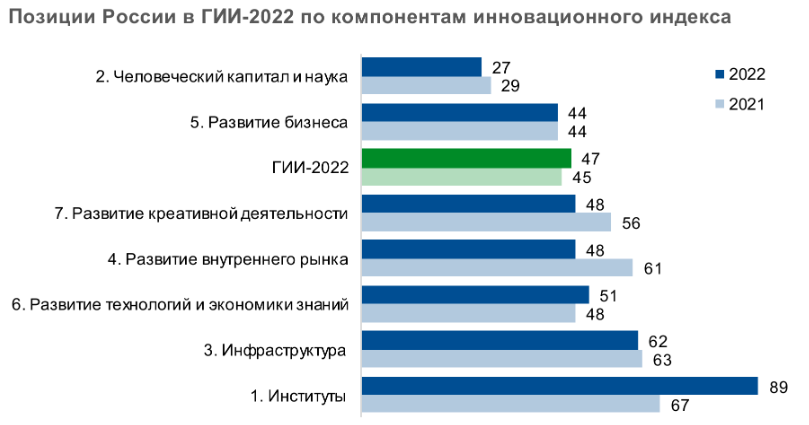 Рисунок 3 – Позиции России в ГИИ-2022 по компонентам 
инновационного индекса [22].Среди компонентов и субкомпонентов индекса (7 и 21 соответственно) в 2022 г. 11 содействовали улучшению позиций России в общем рейтинге и 17 вносили негативный вклад (в 2018 г. — 12 и 16 соответственно). Всего на пятилетнем горизонте страна укрепила свои позиции по более чем половине анализируемых показателей.Сочетание двух измерений: позитивный / негативный вклад в итоговую позицию страны в ГИИ-2022 и укрепление / потеря позиций относительно ГИИ-2018 позволяют оценить стабильность сильных и слабых сторон российской инновационной системы.Устойчивые конкурентные преимущества российской инновационной системы представлены шестью субкомпонентами: торговля, диверсификация промышленного производства и масштабы рынка (5-е место в общем рейтинге), высшее образование (16), приобретение знаний (32), развитие ИКТ (34), создание нематериальных активов (35) и онлайн-креативность (43). Данные показатели содействовали улучшению позиций России в общем рейтинге на протяжении пяти лет.Сильными сторонами российской инновационной системы по-прежнему выступают компоненты: человеческий капитал и наука (27) и развитие бизнеса (44), однако наблюдается тревожная тенденция потери позиций по ряду характеризующих их показателей. Так, за пять лет, ввиду полного отсутствия либо наличия устаревших данных по нескольким индикаторам в базе данных ЮНЕСКО, Россия потеряла 31 строку по субкомпоненту (школьное) образование (58-е место в ГИИ-2022) и 20 строк по субкомпоненту знания работников (43).Очевидными преимуществами в сравнении с другими экономиками мира выступают также высокая активность в отношении регистрации результатов интеллектуальной деятельности (30-е место в общем рейтинге) и мощная ресурсная база науки (29). Сильные стороны связаны с показателями: количество патентных заявок на полезные модели (9) и изобретения (17), поданных национальными заявителями в патентное ведомство страны; а также численность выпускников естественнонаучных и инженерных специальностей (14), охват высшим образованием (16) и позиции университетов в рейтинге QS (22).Риски интенсификации инновационного развития в России отражаются в показателях, ухудшающих позиции страны в общем рейтинге (нижние квадранты на рис. 2). Слабые стороны связаны преимущественно с недостаточной зрелостью рамочных условий для инноваций — слабостью институциональной инфраструктуры и неразвитостью законодательной базы в данной сфере. Особенно выделяются субкомпоненты экологической устойчивости (122-е место в ГИИ-2022; −27 строк относительно ГИИ-2018) и предпринимательской среды (101; −56), для оценки последней в 2022 г. использовались новые показатели, связанные с политикой в сфере развития бизнеса и предпринимательства [22].Анализ проблем инновационной деятельности в России выявляет несколько ключевых аспектов, которые оказывают негативное влияние на развитие инноваций в стране:1)Отсутствие эффективной инфраструктуры поддержки инноваций: В России наблюдается недостаток развитой инновационной инфраструктуры, которая бы поддерживала создание и развитие инновационных предприятий. Недостаточная доступность технической и консультационной поддержки, отсутствие современных научно-исследовательских центров и технопарков, ограниченная доступность финансирования и инвестиций – это все затрудняет успешную реализацию инновационных проектов.2)Низкая интеграция научно-исследовательской сферы с промышленными предприятиями: В России существует проблема недостаточной взаимосвязи и взаимодействия между научными исследованиями и промышленным сектором. Отсутствие механизмов коммерциализации научных разработок и трансфера технологий ограничивает перенос инноваций из академической сферы в промышленность.3)Недостаточное финансирование инноваций: Финансирование играет ключевую роль в развитии инноваций, однако в России наблюдается недостаточное выделение средств на инновационные проекты. Ограниченный доступ к кредитам и инвестициям, сложные процедуры получения государственных грантов и субсидий, нестабильность налоговой политики – все это создает неопределенность и риски для инновационных предприятий и затрудняет их развитие.4)Низкая квалификация и отток квалифицированных кадров: В России существует проблема недостатка квалифицированных кадров в сфере инноваций. Отсутствие качественной системы подготовки специалистов и недостаточное привлечение молодых людей к инновационной деятельности [4, c. 41].2.2 Сравнительный анализ инновационной деятельности в развитых и развивающихся странахВ современном мире научно-технический прогресс и инновационные технологии играют ключевую роль в достижении экономического роста, улучшении качества жизни и решении глобальных проблем. Инновации являются важным фактором развития и конкурентоспособности стран, но существуют значительные различия в инновационной активности и ее результативности между развитыми и развивающимися странами. Цель данного исследования заключается в проведении сравнительного анализа инновационной деятельности в развитых и развивающихся странах. Этот анализ рассмотрит такие ключевые аспекты, как:– Инвестиции в научно-исследовательскую деятельность;– Качество научно-исследовательской инфраструктуры;– Инновационная активность и предпринимательство;– Трансфер технологий;– Международное сотрудничество.На таблице 2 можно увидеть сравнение инновационной деятельности в развитых и развивающихся странах:
Таблица 2 – сравнение инновационной деятельности в развитых и 
развивающихся странах.Продолжение таблицы 2На основе таблицы можно сделать вывод, что инвестиции в научно-исследовательскую деятельность играют ключевую роль в развитии стран. Развитые государства выделяют значительные средства на финансирование научных исследований и разработок, особенно в высокотехнологичных областях. Это позволяет им иметь больше возможностей для финансирования инноваций. В то же время, развивающиеся страны также увеличивают свои инвестиции в научно-исследовательскую деятельность, но их объем обычно остается ниже, что указывает на ограничения в финансовых ресурсах.Качество научно-исследовательской инфраструктуры имеет важное значение для успеха научных исследований и инноваций. Развитые страны обладают развитой научно-исследовательской инфраструктурой, которая включает престижные университеты, передовые лаборатории и научно-исследовательские центры. Это обеспечивает благоприятную среду для научных открытий и технологического развития. Но в то же время, некоторые развивающиеся страны активно работают над развитием своей научно-исследовательской инфраструктуры, стремясь повысить свои инновационные возможности и догнать в этом плане развитые государства [15, c. 35].Инновационная активность и культура предпринимательства являются ключевыми факторами в создании новых и инновационных предприятий. Развитые страны обычно характеризуются более высоким уровнем инновационной активности и развитой предпринимательской средой. Они имеют развитые стартап-сообщества, венчурный капитал и инкубаторы, которые способствуют появлению и успешному развитию новых проектов. В то же время, некоторые развивающиеся страны также проявляют прогресс в области инноваций и стимулируют предпринимательство, создавая условия для роста инновационных предприятий и стартапов [1].Трансфер технологий и международное сотрудничество играют важную роль в инновационной сфере. Развитые страны обладают развитыми механизмами для передачи технологий и активно сотрудничают с другими государствами в области инноваций. Они предоставляют финансовую и техническую поддержку развивающимся странам, способствуя их инновационным возможностям и устойчивому развитию. Однако развивающиеся страны могут сталкиваться с ограничениями в трансфере технологий из-за недостатка ресурсов и экспертизы, поэтому им важно усиливать свои усилия для развития технических компетенций и улучшения доступа к международному сотрудничеству в области инноваций.2.3 Исследование влияния инновационной деятельности на показатели прибыли компанийИнновационная деятельность играет важную роль в достижении максимальной прибыли компании. Чтобы эффективно использовать свободный капитал и реализовать инновационные проекты, предприятию необходимо разработать стратегию, учитывая также нематериальные факторы.При оценке коммерческой эффективности проектов по расширению деятельности компании необходимо провести всесторонний анализ достигаемых результатов после их внедрения [18, c. 7].Интенсивность инновационной деятельности является прямым показателем финансовой устойчивости и экономического роста компании. Чем выше интенсивность инноваций, тем больший экономический прогресс можно достичь [8, c. 19].Основная цель инновационной деятельности предприятия заключается в использовании результатов научных исследований и разработок для обновления номенклатуры продукции, улучшения ее качества и совершенствования технологических процессов.Инновации возникают благодаря творческой предпринимательской деятельности, которая зависит от внешних и внутренних факторов. Они требуют значительных инвестиций и несут определенные риски, однако инновационная деятельность способна быстро вывести предприятие и всю экономику из кризисного состояния.Методика оценки экономической эффективности инновационной деятельности предприятия должна предоставлять информацию для принятия решений о целесообразности инноваций на ранних этапах. Она включает в себя обоснование научных исследований, определение критериев оценки и выбор эффективного метода реализации.Внедрение инновационных разработок способствует повышению конкурентоспособности компании, привлечению новых заказчиков и созданию узнаваемого имени фирмы. Непрерывный поток инноваций придает компаниям прочную позицию на рынке и создает временное конкурентное преимущество, а увеличение доли инноваций в компании ведет к росту ее значимости и восприятию ее как лидера в отрасли [17, c. 29].Экономические кризисы напрямую влияют на разработку новых инновационных проектов и выдачу патентов. Так, в период экономической нестабильности компании могут не быть готовы к риску вложения денежных средств в новые инновации, но падение количества разработок не является значительным, что подтверждает важность инновационных проектов.Инвестиции в основной капитал компаний превышают вложения в объекты интеллектуальной собственности и научно-исследовательскую работу.В период кризиса основными стратегиями для увеличения инновационной активности в промышленном секторе являются сокращение времени внедрения инноваций, реализация комплексных инновационных программ, государственная поддержка научно-технического задела и высокотехнологичных производств, установление государственно-частного партнерства, улучшение управления инновационной деятельностью и создание научно-производственных центров.Постоянный поток инновационных разработок является ключевым фактором, способствующим укреплению позиции компаний на рынке и обеспечивающим их стабильность в сравнении с конкурентами. Введение новшеств создает временное, но значительное конкурентное преимущество. Поэтому поддержание постоянного потока инноваций играет важную роль, обеспечивая лидерство бренда и повышая эффективность его влияния [20, c. 89].Каждый раз, когда доля компании снижается, причиной этого является снижение доли инноваций в ее деятельности. Следовательно, если компания стремится увеличить свою долю на рынке, важно обратить внимание на уровень и интенсивность реализуемых инновационных проектов. Именно они способны поддерживать и укреплять позицию компании и обеспечивать ее рост.В кризисные периоды основными направлениями повышения инновационной активности в промышленном секторе являются:– сокращение сроков внедрения инноваций;– реализация комплексных инновационных программ и предоставление государственных субсидий на создание научно-технической базы и высокотехнологичных производств;– развитие государственно-частного партнерства;– улучшение механизмов и методов управления инновационной деятельностью промышленных предприятий;– создание научно-производственных центров;– стимулирование предприятий к увеличению доли расходов на научно-исследовательскую работу и капитальные вложения в общей структуре затрат;– предоставление налоговых льгот и грантов.Внедрение указанных мероприятий будет способствовать созданию благоприятного климата для разработки и воплощения инновационных проектов. 3 Рекомендации для максимизации прибыли через инновационную деятельность Для максимизации прибыли через инновационную деятельность предлагаются следующие рекомендации:– Инвестирование в исследования и разработки - выделение значительных ресурсов на проведение исследований и разработку новых продуктов или услуг. Такой подход позволит создавать инновационные решения, отличающиеся от конкурентов и имеющие ценность для клиентов.– Поддержка инновационной культуры - создание стимулирующей среды, где сотрудники на всех уровнях организации могут вносить идеи и предлагать новые подходы. Поощрение сотрудников за эксперименты и риски, помощь в развитии инновационных навыков.– Создание партнерства и сотрудничество - установление партнерских отношений с другими компаниями, стартапами, университетами или научными институтами. Такие партнерства помогут сократить затраты, объединить ресурсы и получить доступ к экспертам и новым технологиям.– Анализ рыночных тенденций и потребностей клиентов - тщательное изучение трендов в вашей отрасли и изменения в поведении и предпочтениях клиентов. Это поможет определить новые возможности для инноваций и разработать продукты, которые отвечают ожиданиям рынка.– Гибкость и открытость к изменениям - инновации часто требуют изменений в стратегии, процессах и моделях бизнеса. Готовность адаптироваться и вносить изменения в организацию, чтобы успешно внедрять инновации и максимизировать прибыль.– Использование данных и аналитики - сбор и анализ данных о производительности, потребительских предпочтениях, рыночных трендах и конкурентной среде. Это позволит принимать обоснованные решения, определять приоритетные области для инноваций и оценивать результаты их внедрения.– Защита своих интеллектуальных прав - обеспечение защиты своих инноваций через патенты, авторские права и другие формы интеллектуальной собственности. Такие меры помогут предотвратить копирование и конкуренцию, а также дадут вам преимущество на рынке.ЗАКЛЮЧЕНИЕВ ходе работы были рассмотрены понятия и сущности инновационной деятельности и инноваций, история создания и их классификаций. Инновационная деятельность играет ключевую роль в современной экономике, способствуя росту и развитию компаний. В данной курсовой работе проведено исследование роли инноваций в максимизации прибыли и выявлен ряд важных факторов. Одним из основных факторов, определяющих роль инноваций в увеличении прибыли, является способность компании адаптироваться к изменяющимся рыночным условиям и потребностям клиентов. Инновации позволяют разрабатывать новые или улучшенные продукты и услуги, отвечающие требованиям современного рынка и клиентов. Это ведет к повышению спроса на продукцию и, соответственно, к росту прибыли. Оценка экономической роли инноваций в увеличении прибыли включает анализ не только финансовых показателей, но и других факторов, таких как рыночная доля, удовлетворенность клиентов, конкурентоспособность и эффективность бизнес-процессов. При этом важно учитывать, что инновации могут требовать значительных инвестиций, поэтому оценка их экономической эффективности должна учитывать как потенциальную прибыль, так и затраты на разработку, внедрение и масштабирование.Во второй главе курсовой был проведен анализ инновационной деятельности в России, выявлены сравнительные аспекты инновационной деятельности развитых и развивающихся стран, а также было проведено исследование влияния инновационной деятельности на показатели прибыли компаний. Применение инноваций в бизнесе несет риски и неопределенность, не все инновационные проекты достигают желаемых результатов, и некоторые могут закончиться неудачей. Однако, успешные инновации способны привести к значительному росту прибыли и созданию конкурентных преимуществ.В третьей части курсовой были разработаны рекомендации для максимизации прибыли через инновационную деятельность.Подводя итог, можно отметить, что инновационная деятельность играет важную роль в максимизации прибыли компаний. Она способствует созданию новых продуктов, улучшению бизнес-процессов и обеспечению конкурентных преимуществ. Для успешной реализации инноваций необходимо учитывать специфические условия и требования отрасли, а также проводить комплексный анализ экономической эффективности и рисков.СПИСОК ИСПОЛЬЗОВАННЫХ ИСТОЧНИКОВ Щевьёва, В. А. Влияние инновационной деятельности предприятия на его финансовую устойчивость / В. А. Щевьёва, А. В. Попов. - URL: https://cyberleninka.ru/article/n/vliyanie-innovatsionnoy-deyatelnosti-predpriyatiya-na-ego-finansovuyu-ustoychivost (дата обращения: 19.05.2023) Абрамова М. И. Сравнительный анализ инновационных стратегий зарубежных стран / М. И. Абрамова, С. В. Манахов - URL: https://cyberleninka.ru/article/n/sravnitelnyy-analiz-innovatsionnyh-strategiy-zarubezhnyh-stran (дата обращения: 20.05.2023) Путилов, А. В. Коммерциализация технологий и промышленные инновации / А. В. Путилов, Ю. В. Черняховская. – Москва: Лань, 2018. – 
324 c. Сухарев, О. С. Инновации в экономике и промышленности / О. С. Сухарев – Москва : Высшая школа, 2018. – 369 с. Кристенсен, К. Дилемма инноватора: подрывные инновации или совершенствование продукта? / К. Кристенсен. – Москва : Альпина, 2022. – 240 с. – ISBN 978-5-9614-8280-5  Друкер, П. Ф. Инновации и предпринимательство / П. Ф. Друкер. – США : Вильямс, 2018. – 423 с. – ISBN 978-5-8459-1195-7 Философова, Т.Г. Конкуренция. Инновации. Конкурентоспособность. / Т.Г. Философова. – Москва : ЮНИТИ, 2007. – 296 с. Макарова, О.Н. Инновации. Маркетинг. Успех / О.Н. Макарова. – Москва : Эксмо, 2018. – 30 с Друкер, П.Ф. Бизнес и инновации / П.Ф. Друкер. – Москва : Вильямс, 2020. – 423 с.  Васильченко, М. Я. Отраслевые особенности инновационных процессов как драйвера устойчивого развития производственного потенциала агропродовольственного комплекса России / М. Я. Васильченко, Е. А. Дерунова - URL: https://cyberleninka.ru/article/n/otraslevye-osobennosti-innovatsionnyh-protsessov-kak-drayvera-ustoychivogo-razvitiya-proizvodstvennogo-potentsiala (дата обращения: 27.05.2023) Гурков, И. Б. Инновационное развитие и конкурентоспособность. М.:  ТЕИС, 2003. Гл.5. – ISBN: 5-7218-0477-7. Лапин, Н. И. Основы инноватики//Теория и практика инноватики.-М., Логос, 2008. ISBN 978-5-98704-319-0. Веретенникова, О. Б. Сущность и классификация инноваций и инновационной деятельности / О. Б. Веретенникова, Е. Г. Шеина - URL: https://cyberleninka.ru/article/n/suschnost-i-klassifikatsiya-innovatsiy-i-innovatsionnoy-deyatelnosti (дата обращения: 3.06.2023)  Воронова, К. А. Деятельность инновационных компаний с целью получения конкурентных преимуществ / К. А. Воронова –  URL: https://cyberleninka.ru/article/n/deyatelnost-innovatsionnyh-kompaniy-s-tselyu-polucheniya-konkurentnyh-preimuschestv (дата обращения: 1.06.2023) Гребенников, П. И. Экономика: Учебник для вузов / П. И. Гребенников. – Санкт-Петербург : Питер, 2019. – ISBN 978-5-4461-1043-8 Просецкий, В. А. Педагогика: инновационная деятельность / В. А. Просецкий. – Орел : Моск. гос. пед. ин-т им. В. И. Ленина., 2008. – 80 с. Оголева, Л. Н. Инновационная деятельность предприятия: Учебное пособие / Л. Н. Оголева, В. М. Радиковский. – Москва : Эксмо, 2009. – 
238 с. Кумар, Н. Маркетинг как стратегия. Роль генерального директора в интенсивном развитии компании и внедрении инноваций / Н. Кумар. – Москва : Претекст, 2022. – ISBN 9785457873384. Грибов, В.Д. Экономика предприятия: Учеб. пособие. / В.Д. Грибов, В.П. Грузинов. – 3-е изд., перераб. и доп.. – Москва : Финансы и статистика, 2020. – 448 с. Водачек, Л. Стратегия управления инновациями на предприятии / Л. Водачек, О. Водачкова. – Москва : Экономика, 2001. ISBN 5-282-00442-9 Баранчев, В. П. Управления инновациями:учебник для бакалавров / В. П. Баранчев, Н. П. Масленников, В. М. Мишин. – Москва : Юрайт, 2019. – ISBN 978-5-534-11705-9Global Innovation Index : сайт. – URL: https://www.globalinnovationindex.org (дата обращения: 17.06.2023)ОтрасльОсобенности инновационной деятельности1.Информационные технологииБыстрый темп изменений, короткие жизненные циклы продуктов, глобальный рынок (глобализация).2. Фармацевтическая отрасльСтрогие регулирования, высокие затраты на исследования и разработки, значимость безопасности и этических норм.3. Автомобильная промышленностьТехнологии электромобилей и автономного вождения, экологические требования, сотрудничество с поставщиками и технологическими партнерами.КритерииРазвитые страныРазвивающиеся страныИнвестиции в научно-исследовательскую деятельностьЗначительные инвестиции в научно-исследовательские проекты и разработки. Например, Япония.Увеличение инвестиций в научно-исследовательскую деятельность, но общий объем остается ниже. Например, Китай.Качество научно-исследовательской инфраструктурыРазвитая научно-исследовательская инфраструктура с престижными университетами и передовыми лабораториями. Например, США.Научно-исследовательская инфраструктура может быть менее развитой, но стремится развиваться. Например, Сингапур.КритерииРазвитые страныРазвивающиеся страныИнновационная активность и предпринимательствоБолее высокий уровень инновационной активности и культуры предпринимательства. Наличие стартап-сообществ, венчурного капитала и инкубаторов. Например, Силиконовая долина в США.Менее развитая инновационная активность и предпринимательская культура, но стремление к развитию. Например, Индия.Трансфер технологий и международное сотрудничествоБолее развитые механизмы для трансфера технологий и активное международное сотрудничество в области инноваций. Предоставление поддержки развивающимся странам.Ограниченный трансфер технологий, но некоторые развивающиеся страны активно сотрудничают в области инноваций и технологий. Например, Кения.